Tělesná výchova – projektový denFunkční trénink 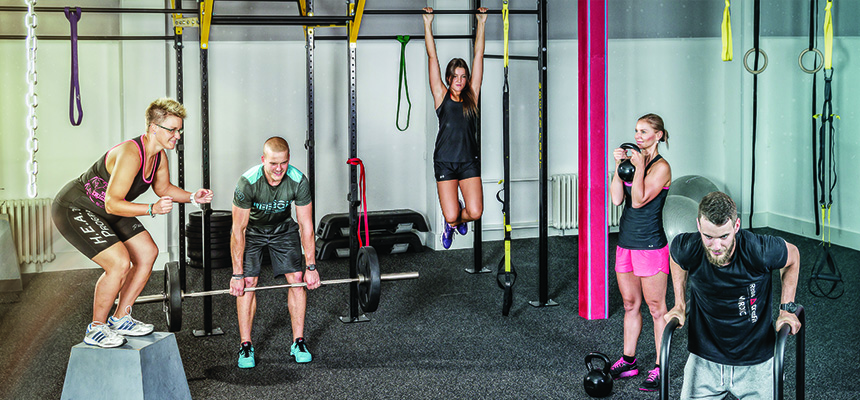 Seznámíte se s cvičením, které učí jedince ovládat tělo ve všech rovinách pohybu. Které rozvíjí všechny vaše vrozené schopnosti, jako je: síla, rychlost, vytrvalost, koordinace a flexibilita. Ukážeme a vyzkoušíte si cviky, která vám mohou pomoci provádět běžné denní aktivity s vyšší výkonností a nižším rizikem úrazu.Základním cvičebním prostředkem je naše vlastní tělo (váha, výška, těžiště aj.). Dále jsou využívány jednoruční činky, kettlebell, balanční plošiny, TRX aj.Kdy: 7. 6.  2018; 8:00 – 13:30Kde:  v 8:00 CNS Fitness Hradec Králové, E. Beneše 1411, Hradec KrálovéKapacita: 20 studentů S sebou: 150 Kč (na pronájem tělocvičny), sportovní oblečení (tepláky, tričko), psací potřeby svačinu, pitíGaranti: Jiří Schejbal, Tomáš Kopecký